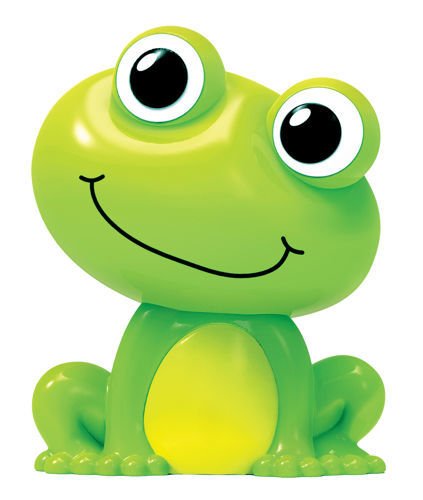 KwiecieńTemat tygodnia: „Tajemnice książek.”Cele ogólne:rozbudzanie zainteresowań czytelniczych; kształtowanie poszanowania dla książek;doskonalenie myślenia przyczynowo–skutkowego; zabawy litery F, f; kształtowanie motywacji do samodzielnego czytania;zapoznanie z różnymi rodzajami książek;rozwijanie umiejętności plastycznych;rozpoznawanie grafemów poznanych dotąd liter; rozwijanie sprawności językowych.